FECHA DE LA ÚLTIMA ACTUALIZACIÓN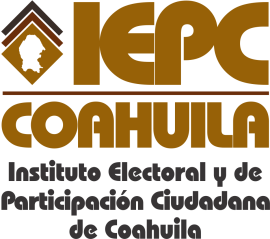 30   DE SEPTIEMBRE DEL 2015.No aplica para el Instituto Electoral y de Participación Ciudadana de Coahuila la fracción relativa los nombres de los Beneficiarios de los programas de subsidio, estímulo y/o apoyos otorgados.